Фотоматериалы о выявленных фактах нарушения требований природоохранного законодательстваМинский городской комитет природных ресурсов и охраны окружающей средыНаименование территориального  органа Минприроды (комитет, инспекция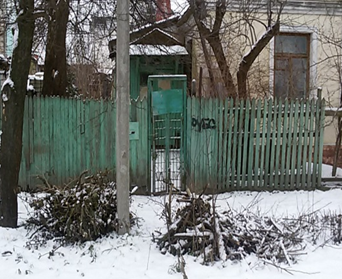 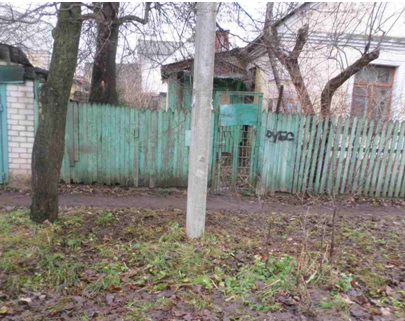 ДО                                             ПОСЛЕ1. г. Минск, ул. Федотова, 7 (Заводской район)______________________________________________________________________________________________место совершение нарушения2. На прилегающей территории к д. 7 по ул. Федотова в г. Минске установлено несанкционированное хранение древесных отходовописание нарушения3. КУП «ЖКХ Заводского района г.Минска» указано на устранение нарушений. Нарушение устранено.______________________________________________________________________________________________принятые меры по устранению нарушения (дата направления рекомендации, предписаний, информационных писем по устранению выявленных нарушений (недостатков), срок исполнения)4.  Нетпринятые меры по привлечению к ответственности (дата начала административного процесса, дата вынесения постановления о привлечении к административной ответственности с указанием на часть статьи и статью КоАП, сумма штрафа)5. Нетпринятые меры по возмещению вреда, причиненного окружающей среде (дата акта об установлении факта вреда, причиненного окружающей среде, размер причиненного вреда окружающей среде, дата предъявления претензии)Минский городской комитет природных ресурсов и охраны окружающей средыНаименование территориального  органа Минприроды (комитет, инспекция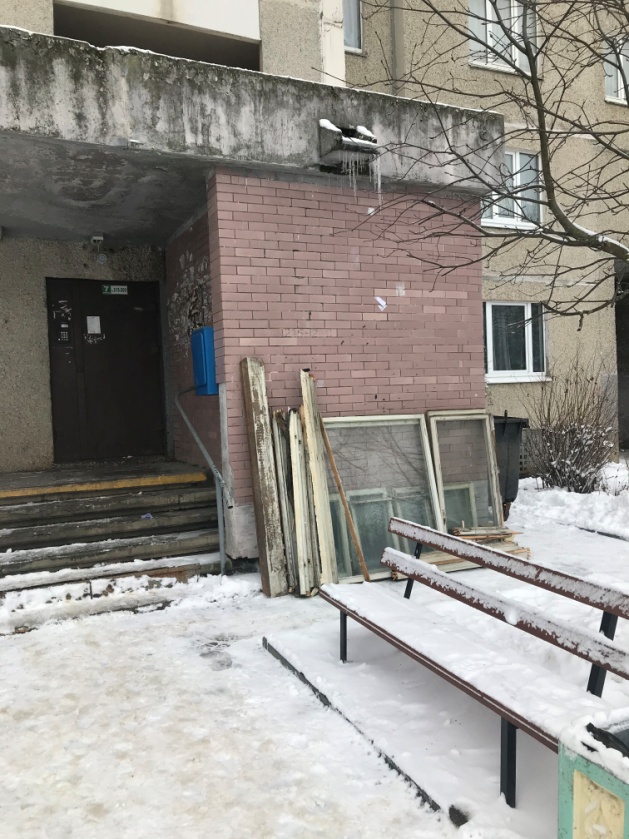 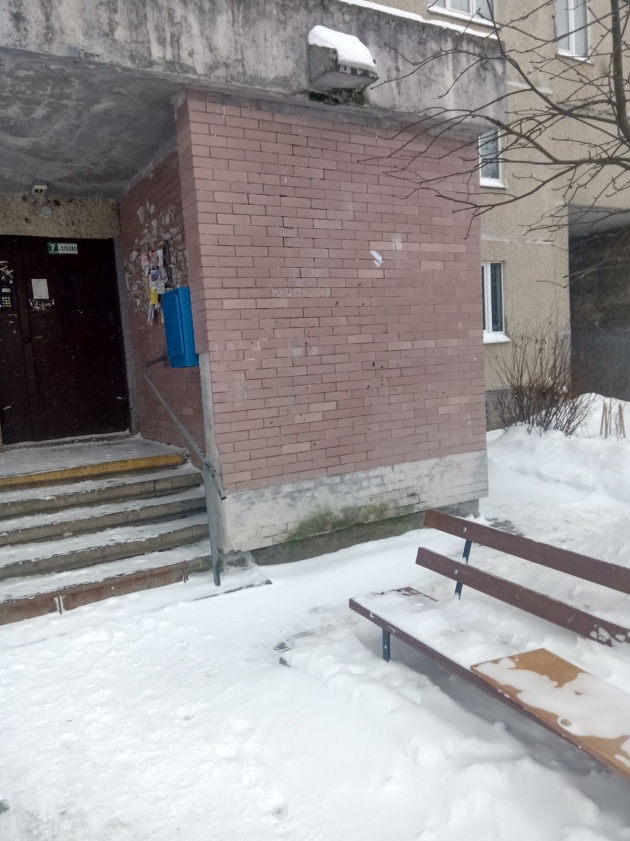 ДО                                             ПОСЛЕ1. двор дома № 78 по ул.  Рафиева в г. Минске  место совершение нарушения2. во дворе дома № 78 по ул.  Рафиева в г. Минске  выявлено несанкционированное складирование крупногабаритных отходов навалом возле подъезда №  7описание нарушения3. ГП «Жилищно-эксплутационный участок № 2 Московского района г. Минска», указано на устранение нарушений. Нарушения устранены принятые меры по устранению нарушения (дата направления рекомендации, предписаний, информационных писем по устранению выявленных нарушений (недостатков), срок исполнения)4. нетпринятые меры по привлечению к ответственности (дата начала административного процесса, дата вынесения постановления о привлечении к административной ответственности с указанием на часть статьи и статью КоАП, сумма штрафа)5. нетпринятые меры по возмещению вреда, причиненного окружающей среде (дата акта об установлении факта вреда, причиненного окружающей среде, размер причиненного вреда окружающей среде, дата предъявления претензии)Минский городской комитет природных ресурсов и охраны окружающей средыНаименование территориального  органа Минприроды (комитет, инспекция)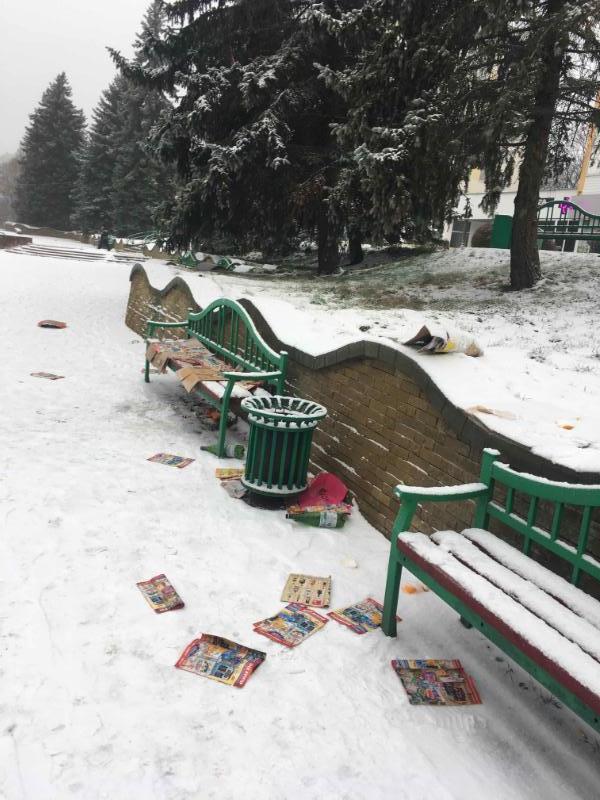 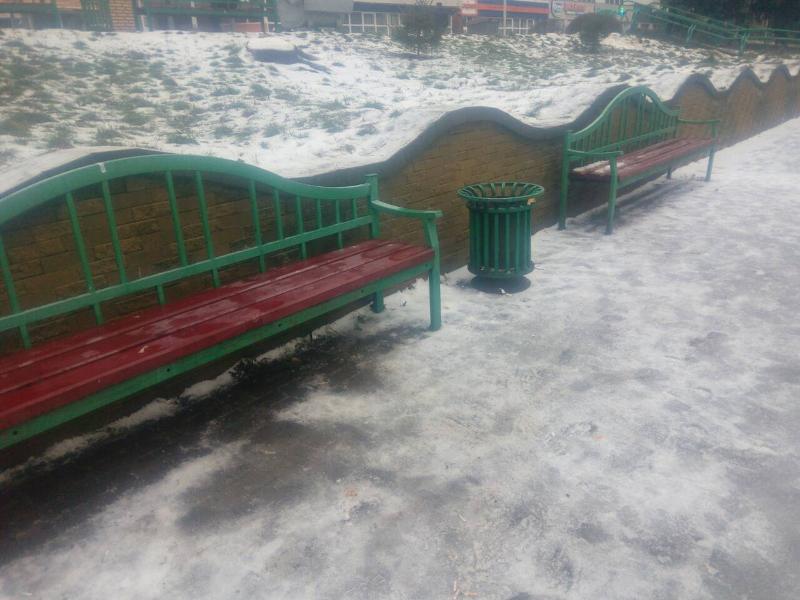                              ДО                                             ПОСЛЕ                       	1. Сквер имени Притыцкогоместо совершение нарушения2. на территории общего доступа в сквере имени Притыцкого выявлено несанкционированные отходов различного происхожденияописание нарушения3. УП «Зеленстрой Фрунзенского района»  указано на необходимость наведения порядка на данной территории.  Нарушения устранены принятые меры по устранению нарушения (дата направления рекомендации, предписаний, информационных писем по устранению выявленных нарушений (недостатков), срок исполнения)4. нетпринятые меры по привлечению к ответственности (дата начала административного процесса, дата вынесения постановления о привлечении к административной ответственности с указанием на часть статьи и статью КоАП, сумма штрафа)5. нетпринятые меры по возмещению вреда, причиненного окружающей среде (дата акта об установлении факта вреда, причиненного окружающей среде, размер причиненного вреда окружающей среде, дата предъявления претензии)